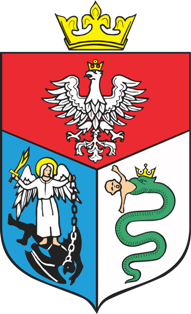 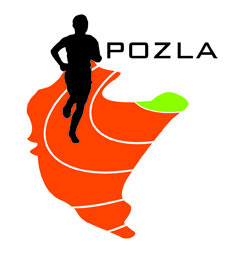 
REGULAMIN ZAWODÓWORGANIZATOR:		Podkarpacki Okręgowy Związek Lekkiej Atletyki,
					Klub Sportowy „Komunalni Sanok”
  					MOSIR SanokTERMIN I MIEJSCE:		24.06.2022 (sobota) – godz. 14.00 
  					Stadion Lekkoatletyczny ul. Żwirki i Wigury                                                          Parking na ulicy powyżej stadionu w przypadku braku miejsca parking                                                          przy „Arenie” Sanok
PROGRAM ZAWODÓW: 	KOBIETY:100m, 100m U-14, 200m, 300m U-16, 400m, 800m, 1000m U-16, 
80m ppł U-16, 80ppł U-14,100m ppł*, 300ppł U-16, 400ppł, 
kula*, dysk*, oszczep*, w dal, wzwyż, wzwyż U-14, trójskok, wieloskok U-16konkurencja pucharowa - skok w dal kobietMĘŻCZYŹNI:100m, 200m, 300m U-16, 300 U-14, 400m, 800m, 1000m U-16, 
110m ppł*, 300ppł, kula*, dysk*, oszczep,* 
w dal, wzwyż, wzwyż U-14 , trójskok, wieloskok U-16We wszystkich konkurencjach indywidualnych za miejsca I-III medale, w konkurencji pucharowej: puchary dla medalistów. W konkurencjach U-14 upominki (bez medali) *W konkurencjach technicznych* (starty wg kategorii wiekowych - płotki i rzuty) o kolejności na podium decyduje wynik netto Rzuty i płotki - ciężar sprzętu oraz rozstaw płotków wg. kategorii wiekowychUCZESTNICTWO: 		Prawo startu mają zawodnicy posiadający aktualne badania  
 					lekarskie. Zawodnik ma prawo startu w dwóch konkurencjach. 
 					Obowiązują numery startowe zgodne ze zgłoszeniem. ZGŁOSZENIA:			obowiązuje system zgłoszeń elektronicznych pod adresem: 							http://www.domtel-sport.pl/zgłoszenia/
					system zgłoszeń otwarty jest do godz. 22.00 w dniu 22.06.2023  (zgłoszenia w systemie DomTel tylko zawodników z licencjami PZLA)FINANSE: 			Koszty organizacyjne zawodów pokrywają organizatorzy, koszty osobowe – zgłaszające kluby lub inne organizacjeStartowe – 20zł od konkurencji (kluby spoza woj. podkarpackiego)
Członkowie POZLA – start bezpłatnyUwagi:Obowiązkowe numery startowe.Program minutowy zostanie podany na stronie POZLA po zamknięciu panelu zgłoszeń Komunikat zawodów po mityngu, do pobrania ze strony internetowej POZLA Zgodnie z art. 38 „Ustawy o Sporcie” z 25.06.2010r. obowiązek ubezpieczenia zawodników od NNW należy do klubu, którego zawodnik jest reprezentantemZawodnik przystępując do startu w zawodach oświadcza, że:- zapoznał się z treścią niniejszego Regulaminu i zobowiązuje się do jego przestrzegania.- wyraża zgodę na nieodpłatne utrwalenie wizerunku w formie rejestracji foto i video, a także publikację i udostępnienie wizerunku w dokumentach sprawozdawczych, wydawnictwach oraz w Internecie przez Podkarpacki Okręgowy Związek Lekkiej AtletykiZawody zostaną dofinansowane ze środków dotacji Województwa Podkarpackiego 
oraz środków sponsorskich firmy PKN ORLEN

    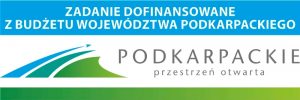 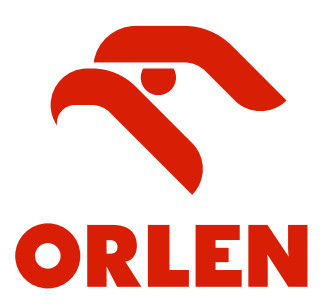 